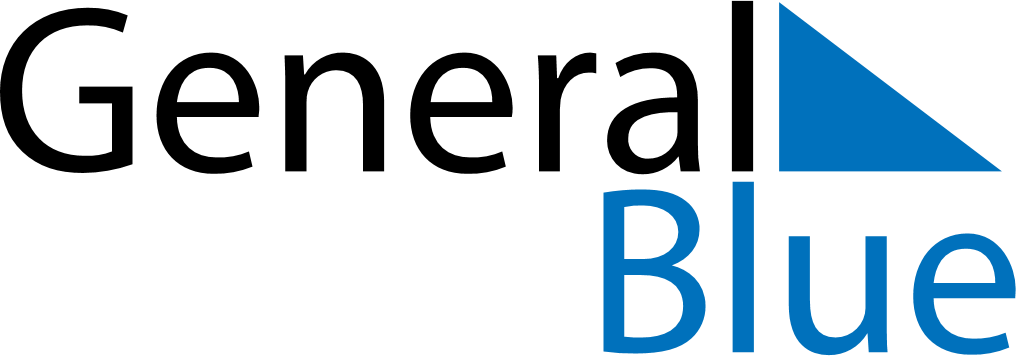 Greenland 2028 HolidaysGreenland 2028 HolidaysDATENAME OF HOLIDAYJanuary 1, 2028SaturdayNew Year’s DayJanuary 6, 2028ThursdayEpiphanyApril 13, 2028ThursdayMaundy ThursdayApril 14, 2028FridayGood FridayApril 16, 2028SundayEaster SundayApril 17, 2028MondayEaster MondayMay 12, 2028FridayPrayer DayMay 25, 2028ThursdayAscension DayJune 4, 2028SundayPentecostJune 5, 2028MondayWhit MondayJune 21, 2028WednesdayNational DayDecember 24, 2028SundayChristmas EveDecember 25, 2028MondayChristmas DayDecember 26, 2028TuesdayBoxing Day